3.7.1 Collaborative activitieshttps://ycmou.ac.in/media/post_image/6a3b6ebe758ea5a4aab4296e1cdb8b6f.pdf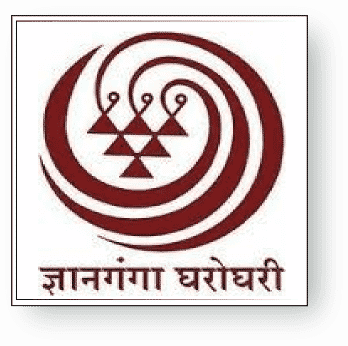 Yashwantrao Chavan Maharashtra Open University Nashik